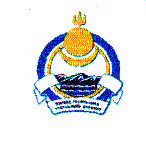 Совет депутатов муниципального образования сельское поселение «Иволгинское»Иволгинского района Республики Бурятия671050, Республика Бурятия, Иволгинский район, с. Иволгинск ул. Ленина, 23Тел. 8(30140)41067 факс 8(30140)41065                                                         Р Е Ш Е Н И Е № 104                              от  «31» мая 2016  г.c. ИволгинскО даче согласия на проведение аукциона по продаже в собственность земельного участка, находящегося в собственности муниципального образования сельского поселения «Иволгинское» Иволгинского района  Республики Бурятия 	Руководствуясь статьями 39.11, 39.12 Земельного кодекса Российской Федерации, Федеральным законом от 25.10.2001 г. № 137-ФЗ «О введении в действие Земельного кодекса Российской Федерации», Федеральным законом от 24.06.2014 № 171-ФЗ «О внесении изменений в Земельный кодекс Российской Федерации и в отдельные законодательные акты Российской Федерации», Устава муниципального образования сельское поселение "Иволгинское", Совет депутатов муниципального образования сельское поселение «Иволгинское»  Иволгинского района Республики Бурятия решает:1. Дать согласие  администрации МО СП «Иволгинское» на проведение торгов в форме аукциона по продаже в собственность земельного участка, площадью 1262 кв.м. с кадастровым номером 03:08:000000:470, расположенного по адресу: Республика Бурятия, Иволгинский район. п. Тапхар, ДНТ «Радуга» участок № 46. Категория земель – земли населенных пунктов, разрешенное использование – для ведения дачного хозяйства с правом возведения жилых домов, находящегося в собственности муниципального образования сельского поселения «Иволгинское» Иволгинского района  Республики Бурятия 2. Рекомендовать администрации МО СП «Иволгинское» определить начальную цену предмета аукциона по продаже вышеуказанного земельного участка в размере его рыночной стоимости - 200000 (двести тысяч) рублей.3. Настоящее решение вступает в силу со дня его официального обнародования на стендах учреждений и организаций сельского поселения и размещения на официальном сайте МО СП «Иволгинское».           Глава муниципального образования сельское поселение «Иволгинское»                                                       В.Ц. Очиров  Приложение № 1к решению Совета депутатов                                                    МО СП «Иволгинское»                                        от 31.05.2016  г. № 104
№п/пНаименование имуществаАдрес места нахожденияКадастровый номерПлощадь, кв.м.Примечание1Земельный участокРБ, Иволгинский район, с. Тапхар, ДНТ «Радуга», участок № 4603:08:000000:4701262Свидетельство о государственной регистрации права № 03-03/001-03/017/001/2016-618/2 от 14.04.2016 г.